REFERING AGENCY DETAILS:CHILD – Details of Child/ren being referredCONCERNSWhat are your worries regarding this child and/or family? What is the reason for your referral? Please describe why you are making this referral now? Using the Lambeth LSCB Threshold Document to support your description of risk and needHave any other agencies been involved in the support and protection of this child?Please list names and contact details where possible (Child centre, police, nursery, health visitor etc)Has there been any harm (previous/current) to this child or young person?Action/behaviour-who what where when; severity; incident and impact What are the potential risks to this child or young person?What are you worried is going to happen to the child if the current situation does not change? Complicating Factors for the child and young personAre there any factors which make the situation more, please outline risk factors such as drug/alcohol misuse, mental health issues, domestic violence etc.?What is working well for the child and family?Existing Strengths/ Protective factors that mitigate against the presenting risks – family members, friends etc who are a positive influence or who exhibit protective factors to the chid.What do you think needs to happen for this family and who do you think could help them?Future safety/protection/safety goals (When will things be safe enough, what do you want to see parents/carers doing to make the child safe)CONSENT TO SHARE INFORMATIONAgencies who are making enquiries and/ or making referrals about child/ren should inform the parents/ carers or those with parental responsibility that they are making a referral to Children Services, unless to do so would mean that the child or young person was at greater risk. Have you sought consent for this referral from the parent or carer with parental responsibility?Consent is required for Early Help services as well and multi-agency researchParents’ and child’s viewsWhat do family members think about this referral and about their situation?Please code ethnicity using the following tables (click into the appropriate box):WhiteMixedAsian or Asian BritishBlack or Black BritishOther Ethnic GroupsThe referral must be sent to helpandprotection@lambeth.gov.uk (or help.protection@lambeth.cjsm.net for secure referrals - please note if the email account you are sending from is not secure, the form will not be accepted by the Lambeth secure mailbox). Please remember to attach an assessment/additional information if you have any and complete the form as fully as possible.  Incomplete forms result in delay.LAMBETH INTEGRATED REFERRAL HUBMulti Agency Referral Form for Early Help or Child ProtectionPLEASE READ AND CONSIDER THE FOLLOWING:Is this child at immediate risk of serious harm or injury? if so call 999 and ask for the police. If you wish to make a referral to Children’s Services please call 0207 926 3100 or complete this form and email it to helpandprotection@lambeth.gov.uk (or help.protection@lambeth.cjsm.net for secure email – please note, if the email account you are sending from is not secure the form will not be accepted by the Lambeth secure mailbox)Complete this form fully and provide as much detail as possible, incomplete forms result in delays which can place a child at significant riskWhere a threshold decision cannot be determined from the information provided, multi agency research will be conducted to ensure the most appropiate service to support the child/family can be accessedNB.  All telephone referrals should be followed up in writing using this form within 24 hours. Notes for use:  Please complete this form electronically; the text boxes will expand to fit your text.

The completed form contains personal data to be protected and processed in line with the Data Protection Act 1998.Notes for use:  Please complete this form electronically; the text boxes will expand to fit your text.

The completed form contains personal data to be protected and processed in line with the Data Protection Act 1998.Name of Referrer:Date of Referral:Agency/School:Role of person  completing referral:Telephone NumberEmail addressHave you discussed this with your designated safeguarding lead?Have you discussed this with your designated safeguarding lead?Have you discussed this with your designated safeguarding lead?Yes / No (delete as appropriate)Name and contact of designated Safeguarding leadName and contact of designated Safeguarding leadName and contact of designated Safeguarding leadName:      Email:      Phone:     Using the Lambeth LSCB Threshold Document – what tier (3 or 4) do you consider the current risk to and needs of this child (and/ or their family) to be? Lambeth LSCB Threshold DocumentUsing the Lambeth LSCB Threshold Document – what tier (3 or 4) do you consider the current risk to and needs of this child (and/ or their family) to be? Lambeth LSCB Threshold DocumentUsing the Lambeth LSCB Threshold Document – what tier (3 or 4) do you consider the current risk to and needs of this child (and/ or their family) to be? Lambeth LSCB Threshold DocumentHas your agency completed any other assessment regarding this child or family? (Including CAF/Early Help Assessment)Has your agency completed any other assessment regarding this child or family? (Including CAF/Early Help Assessment)Has your agency completed any other assessment regarding this child or family? (Including CAF/Early Help Assessment)Yes/ No (delete as appropriate)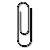 If yes, please attach to this formFirst nameFirst nameSurnameSurnameDate of birth (dd/mm/yy)Date of birth (dd/mm/yy)Gender (m/f)Gender (m/f)Is there a known disability? Y/N (provide details)Is there a known disability? Y/N (provide details)Home address:Home address:Home address:Contact/Telephone of parents:Contact/Telephone of parents:Contact/Telephone of parents:Ethnicity:      Ethnicity:      Ethnicity:      Ethnicity:      Home address:Home address:Home address:Contact/Telephone of parents:Contact/Telephone of parents:Contact/Telephone of parents:Languages Spoken:      Languages Spoken:      Languages Spoken:      Languages Spoken:      Home address:Home address:Home address:Contact/Telephone of parents:Contact/Telephone of parents:Contact/Telephone of parents:Is an interpreter required?      Is an interpreter required?      Is an interpreter required?      Is an interpreter required?      GP Name and Address:     GP Name and Address:     GP Name and Address:     NHS Number (if known):      NHS Number (if known):      NHS Number (if known):      School name/ address/ phone:School name/ address/ phone:School name/ address/ phone:School name/ address/ phone:FAMILY INFORMATION COMPOSITION – please complete with as much information known to you as possible.FAMILY INFORMATION COMPOSITION – please complete with as much information known to you as possible.FAMILY INFORMATION COMPOSITION – please complete with as much information known to you as possible.FAMILY INFORMATION COMPOSITION – please complete with as much information known to you as possible.FAMILY INFORMATION COMPOSITION – please complete with as much information known to you as possible.FAMILY INFORMATION COMPOSITION – please complete with as much information known to you as possible.FAMILY INFORMATION COMPOSITION – please complete with as much information known to you as possible.FAMILY INFORMATION COMPOSITION – please complete with as much information known to you as possible.FAMILY INFORMATION COMPOSITION – please complete with as much information known to you as possible.FAMILY INFORMATION COMPOSITION – please complete with as much information known to you as possible.Name of family member:DOBDOBRelationshipto child:Are you also referring this person? Y/NDoes this person live in the same household? Y/NDoes this person live in the same household? Y/NSchool UPN School UPN NHS NumberYesNoIf you have answered no, please explain why?If you have answered no, please explain why?If you have answered no, please explain why?If you have answered no, please explain why?If you have answered no, please explain why?White BritishWBRIWhite IrishWIRITraveller of Irish HeritageWIRTAny other White backgroundWOTHGypsy/RomaWROMWhite and Black CaribbeanMWBCWhite and Black AfricanMWBAWhite and AsianMWASAny other Mixed backgroundMOTHIndianAINDPakistaniAPKNBangladeshiABANAny other Asian backgroundAOTHBCRBAfricanBAFRAny other Black backgroundBOTHChineseCHNEAny other ethnic groupOOTHRefusedREFUInformation not yet obtainedNOBT